南通大学杏林学院综合楼大厅候车亭工程改造方案1.行政办公楼西侧墙上的窗换成宽1.8m*高3m的地弹门，布置如下图所示：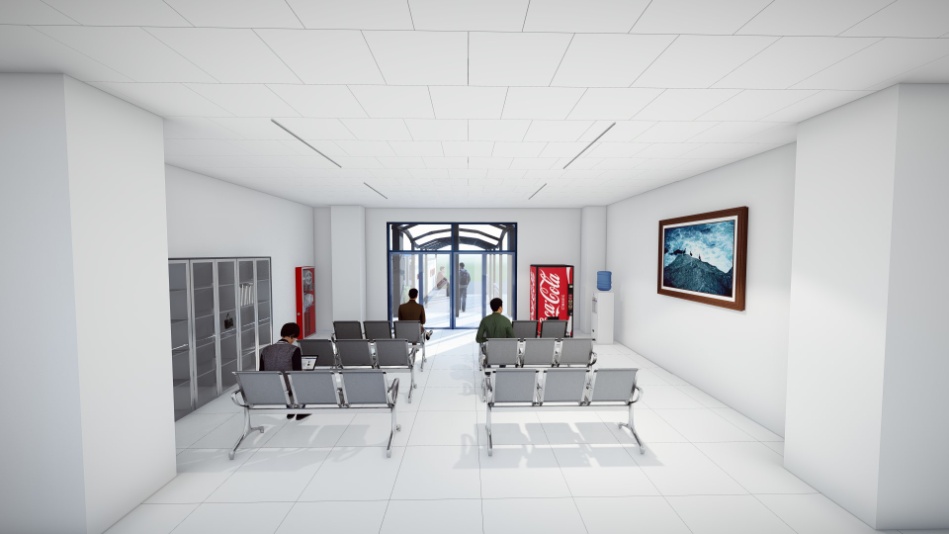 110系列地弹簧门工程量统计2.室外搭建连廊雨蓬，具体样式尺寸见下图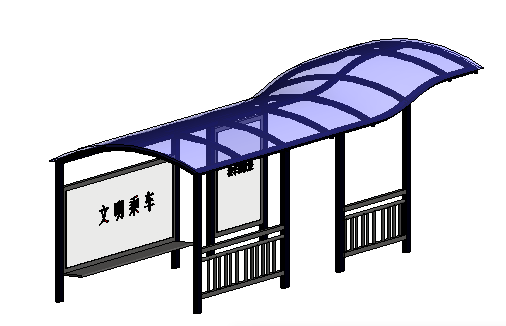 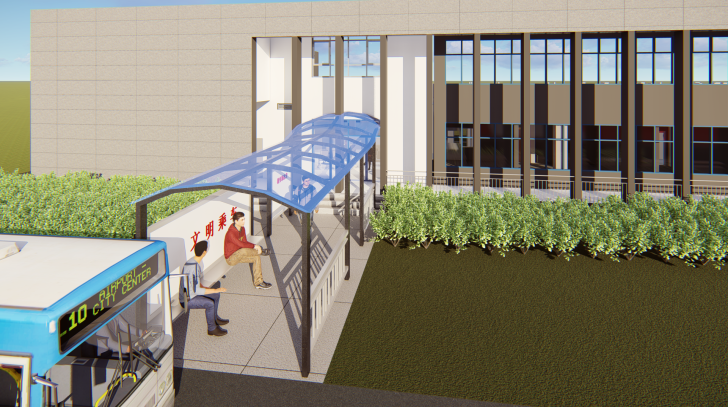 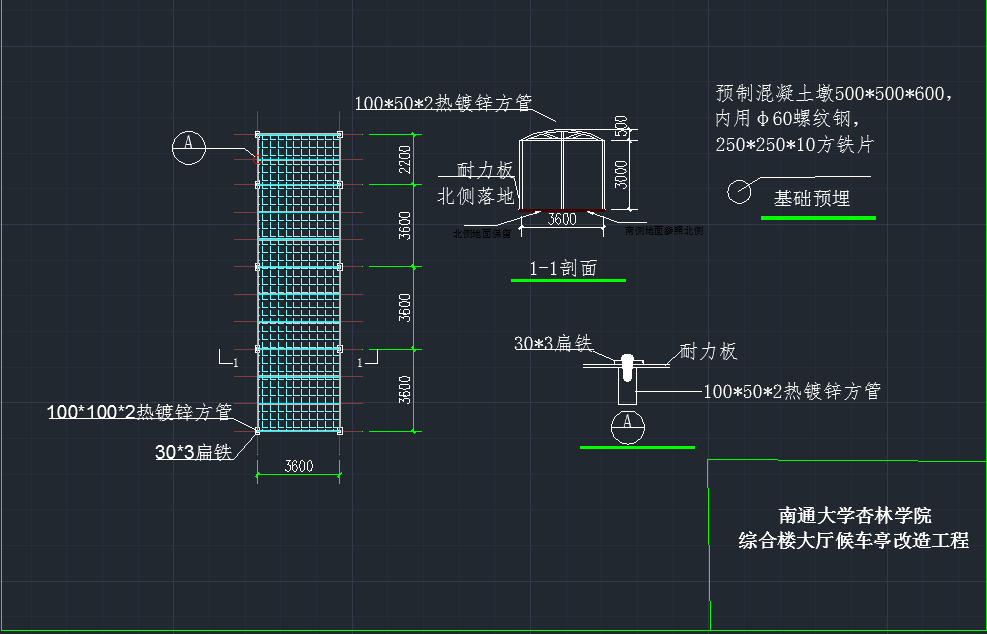 连廊工程量序号单价组成单位用量1铝合金对开门m25.42地弹簧只23拉手副24窗体、墙面拆除修补项1序号单价组成型号单位用量部位1热镀锌方管100*100*2（以上规格）m30主立管2热镀锌方管100*50*2m100.2顶部方管3热镀锌方管50*50*2m10栏杆格栅4热镀锌扁铁40*4m50压顶5热镀锌板2400*1200*1㎡5.8广告牌后侧6耐力板PE板m280顶棚、北侧落地7有机板900*1200*2块2广告牌外开8防腐油漆桶1灰色9大理石台阶项1参照北侧10混凝土墩500*500*600个10参照北侧11预埋铁螺纹钢φ16项112大理石板400*400㎡26参照北侧13基础垫层㎡26参照北侧14绿化项1移栽